 MAGNA CHARTA UNIVERSITATUM PREÁMBULO Los Rectores de las Universidades europeas abajo firmantes, reunidos en Bolonia con ocasión del IX Centenario de la más antigua de ellas, cuatro años antes de la supresión definitiva de las fronteras intracomunitarias y ante la perspectiva de una colaboración más amplia entre todos los pueblos europeos, estiman que los pueblos y los Estados han de ser conscientes del papel que las universidades deberán tener en el futuro en una sociedad que se transforma y se internacionaliza, y consideran: 1) que el porvenir de la humanidad, al finalizar este milenio, depende en gran medida del desarrollo cultural, científico y técnico, que se forja en los centros de cultura, de conocimiento y de investigación en que se han convertido las auténticas universidades; 2) que la tarea de difusión de los conocimientos que la universidad ha de asumir respecto a las nuevas generaciones, implica, hoy, que se dirija también al conjunto de la sociedad cuyo porvenir cultural, social y económico exige especialmente un considerable esfuerzo de formación permanente; 3) que la universidad debe asegurar a las futuras generaciones la educación y la formación necesarias que contribuyan al respeto de los grandes equilibrios del entorno natural y de la vida. Proclaman ante los Estados y ante la conciencia de los pueblos los principios fundamentales que deben sustentar en el presente y en el futuro la vocación de la universidad. PRINCIPIOS FUNDAMENTALES 1. La universidad —en el seno de sociedades organizadas de forma diversa debido a las condiciones geográficas y a la influencia de la historia— es una institución autónoma que, de manera crítica, produce y transmite la cultura por medio de la investigación y de la enseñanza. Abrirse a las necesidades del mundo contemporáneo exige disponer, para su esfuerzo docente e investigador, de una independencia moral y científica frente cualquier poder político, económico e ideológico. 2. En las universidades, la actividad docente es indisociable de la actividad investigadora, a fin de que la enseñanza sea igualmente capaz de seguir la evolución tanto de las necesidades y de las exigencias de la sociedad como de los conocimientos científicos. 3. Siendo la libertad de investigación, de enseñanza y de formación el principio básico de la vida de las universidades, tanto los poderes públicos como las universidades, cada uno en sus respectivos ámbitos de competencia, deben garantizar y promover el respeto a esta exigencia fundamental. Con el rechazo de la intolerancia y mediante el diálogo permanente, la universidad es un lugar de encuentro privilegiado entre profesores —que disponen de la capacidad de transmitir el saber y los medios para desarrollarlo a través de la investigación y de la innovación— y estudiantes —que tienen el derecho, la voluntad y la capacidad de enriquecerse con ello. 4. La universidad, depositaria de la tradición del humanismo europeo pero con la constante preocupación de alcanzar el saber universal, ignora toda frontera geográfica o política para asumir su misión y afirma la imperiosa necesidad del conocimiento recíproco y de la interacción de las culturas. MEDIOS En el marco de tales principios, la realización de estos objetivos exige medios eficaces y, por tanto, adaptados a la situación contemporánea. 1. A fin de preservar la libertad de investigación y de enseñanza, deben facilitarse al conjunto de los miembros de la comunidad universitaria los instrumentos adecuados para su realización. 2. La selección de los profesores, así como la reglamentación de su estatuto, deben regirse por el principio de la indisociabilidad entre la actividad investigadora y la actividad docente. 3. Respetando la especificidad de su situación, cada universidad debe garantizar a los estudiantes la salvaguarda de las libertades, así como las condiciones necesarias para alcanzar sus objetivos en materia de cultura y de formación. 4. Las universidades —y especialmente las universidades europeas— consideran el intercambio recíproco de información y de documentación y la multiplicación de iniciativas comunes, como instrumentos fundamentales para el progreso continuado de conocimientos. Por estos motivos —volviendo a sus orígenes— las universidades alientan la movilidad de los profesores y de los estudiantes, y estiman que una política general de equivalencia en materia de estatutos, de títulos, de exámenes (aún manteniendo los diplomas nacionales), y de concesión de becas, constituye el instrumento esencial para garantizar el ejercicio de su misión contemporánea. Los Rectores abajo firmantes en nombre de sus respectivas universidades, se comprometen a hacer todo lo posible para que los Estados, y los organismos supranacionales implicados se inspiren progresivamente en las disposiciones de esta Carta, expresión unánime de la voluntad autónoma de las universidades. Bolonia, a 18 de septiembre de 1988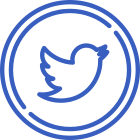 @usal 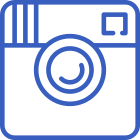 @usal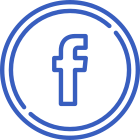 Universidaddesalamanca@VIIICentenario @viiicentenarioVIIIcentenario